PROGRAMMATION CRCNC1C2C3INFORMATION & DONNÉES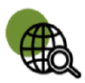 1.1. MENER UNE RECHERCHE OU UNE VEILLE D’INFORMATIONINFORMATION & DONNÉESLire et repérer des informations sur un support numérique.INFORMATION & DONNÉESEffectuer une recherche simple en ligne en utilisant un moteur de recherche.INFORMATION & DONNÉESReformuler sa requête en modifiant les mots-clés pour obtenir de meilleurs résultats.INFORMATION & DONNÉESQuestionner la fiabilité et la pertinence des sources.INFORMATION & DONNÉES1.2. GÉRER DES DONNÉESINFORMATION & DONNÉESSauvegarder des fichiers dans l’ordinateur ou la tablette utilisés et les retrouver.INFORMATION & DONNÉESSauvegarder des fichiers dans un espace de stockage partagé et sécurisé, afin de pouvoir les réutiliser.INFORMATION & DONNÉES1.3. TRAITER DES DONNÉESINFORMATION & DONNÉESSélectionner, exploiter et mettre en relation des informations issues de ressources numériquesINFORMATION & DONNÉESInsérer, saisir, et trier des données dans un tableur pour les exploiter.COMMUNICATION & COLLABORATION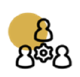 2.1. INTERAGIRCOMMUNICATION & COLLABORATIONComprendre que des contenus sur Internet peuvent être inappropriés et savoir réagir.COMMUNICATION & COLLABORATIONUtiliser un outil ou un service numérique pour communiquer.COMMUNICATION & COLLABORATIONConnaître et utiliser les règles de civilité lors des interactions en ligne.COMMUNICATION & COLLABORATION2.2. PARTAGER ET PUBLIERCOMMUNICATION & COLLABORATIONPublier des contenus en ligne.COMMUNICATION & COLLABORATIONPartager des contenus numériques en ligne en diffusion publique ou privée.COMMUNICATION & COLLABORATIONModifier les informations attachées à son profil dans un environnement numérique en fonction du contexte d’usage. COMMUNICATION & COLLABORATIONSavoir que certains contenus sont protégés par un droit d’auteur.COMMUNICATION & COLLABORATIONIdentifier l’origine des informations et des contenus partagés.COMMUNICATION & COLLABORATION2.3. COLLABORERCOMMUNICATION & COLLABORATIONUtiliser un dispositif d’écriture collaborativeCOMMUNICATION & COLLABORATIONUtiliser un dispositif d’écriture collaborative adapté à un projet afin de partager des idées et de coproduire des contenusCOMMUNICATION & COLLABORATION2.4. S’INSÉRER DANS LE MONDE NUMÉRIQUECOMMUNICATION & COLLABORATIONComprendre la nécessité de protéger la vie privée de chacun.COMMUNICATION & COLLABORATIONUtiliser des moyens simples pour protéger les données personnelles.C1C2C3CRÉATION DE CONTENU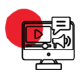 3.1. DÉVELOPPER DES DOCUMENTS TEXTUELS CRÉATION DE CONTENUUtiliser les fonctions simples d’un traitement de texte. CRÉATION DE CONTENUUtiliser les fonctions simples d’une application pour produire des contenus majoritairement textuels associés à une image, un son ou une vidéo.CRÉATION DE CONTENU3.2. DÉVELOPPER DES DOCUMENTS MULTIMÉDIA CRÉATION DE CONTENUProduire ou numériser une image ou un son. CRÉATION DE CONTENUProduire et enregistrer un document multimédia dans un format adapté. CRÉATION DE CONTENU3.3 ADAPTER LES DOCUMENTS À LEUR FINALITÉ CRÉATION DE CONTENUUtiliser des fonctions simples de mise en page d’un document pour répondre à un objectif de diffusion.CRÉATION DE CONTENUConnaître et respecter les règles élémentaires du droit d’auteur, du droit à l’image et du droit à la protection des données personnelles.CRÉATION DE CONTENU3.4. PROGRAMMER CRÉATION DE CONTENULire et construire un algorithme qui comprend des instructions simples.CRÉATION DE CONTENURéaliser un programme simple.PROTECTION & SÉCURITÉ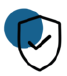 4.1. SÉCURISER L’ENVIRONNEMENT NUMÉRIQUE PROTECTION & SÉCURITÉIdentifier les risques principaux qui menacent son environnement informatique. PROTECTION & SÉCURITÉ4.2. PROTÉGER LES DONNÉES PERSONNELLES ET LA VIE PRIVÉE PROTECTION & SÉCURITÉIdentifier les données à caractère personnel et celles à ne pas partager.PROTECTION & SÉCURITÉConnaître les règles attachées à la protection des données personnelles.PROTECTION & SÉCURITÉComprendre le concept de « traces » de navigation.PROTECTION & SÉCURITÉComprendre comment elles peuvent être vues, collectées ou analysées par d’autres personnes et pourquoi. PROTECTION & SÉCURITÉ4.3. PROTÉGER LA SANTÉ, LE BIEN-ÊTRE ET L’ENVIRONNEMENT PROTECTION & SÉCURITÉComprendre que l’utilisation non réfléchie des technologies numériques peut avoir des impacts négatifs sur sa santé et son équilibre social et psychologique.PROTECTION & SÉCURITÉUtiliser des moyens simples pour préserver sa santé en adaptant son environnement numérique et en régulant ses pratiques.PROTECTION & SÉCURITÉReconnaître les comportements et contenus qui relèvent du cyber-harcèlementPROTECTION & SÉCURITÉÊtre conscient que l’utilisation des technologies numériques peut avoir un impact sur l’environnement pour adopterENVIRONNEMENT NUMÉRIQUE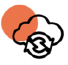 5.1. RÉSOUDRE DES PROBLÈMES TECHNIQUES ENVIRONNEMENT NUMÉRIQUESavoir décrire l’architecture simple d’un ordinateur et de ses périphériques. ENVIRONNEMENT NUMÉRIQUERésoudre des problèmes empêchant l’accès à un service numérique usuel. ENVIRONNEMENT NUMÉRIQUE5.2. ÉVOLUER DANS UN ENVIRONNEMENT NUMÉRIQUEENVIRONNEMENT NUMÉRIQUESe connecter à un environnement numérique. ENVIRONNEMENT NUMÉRIQUEUtiliser les fonctionnalités élémentaires d’un environnement numérique. ENVIRONNEMENT NUMÉRIQUERetrouver des ressources et des contenus dans un environnement numérique. 